Receipt TemplateReceipt TemplateReceipt TemplateReceipt TemplateReceipt TemplateReceipt TemplateReceipt TemplateReceipt TemplateReceipt Number:Date of Purchase:Date of Purchase:Salesperson:Payment Method:Payment Method:Company Details:Company Details:Company Details:Sold To (Buyer): Sold To (Buyer): Sold To (Buyer): Item Description			Item Description			Item Description			QuantityQuantityPrice Per ItemPrice Per ItemTotalShipping and Handling Costs:Shipping and Handling Costs:Shipping and Handling Costs:Subtotal:Subtotal:Tax Rate:Tax Rate:Tax Rate:Tax Amount:Tax Amount:Total Purchase Amount:Total Purchase Amount:Total Purchase Amount:Total Purchase Amount:Notes:Notes:Notes:Notes:Notes:Notes:Notes:Notes: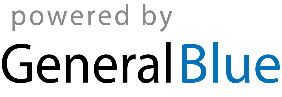 Thank you for your business!Thank you for your business!Thank you for your business!Thank you for your business!Thank you for your business!Thank you for your business!